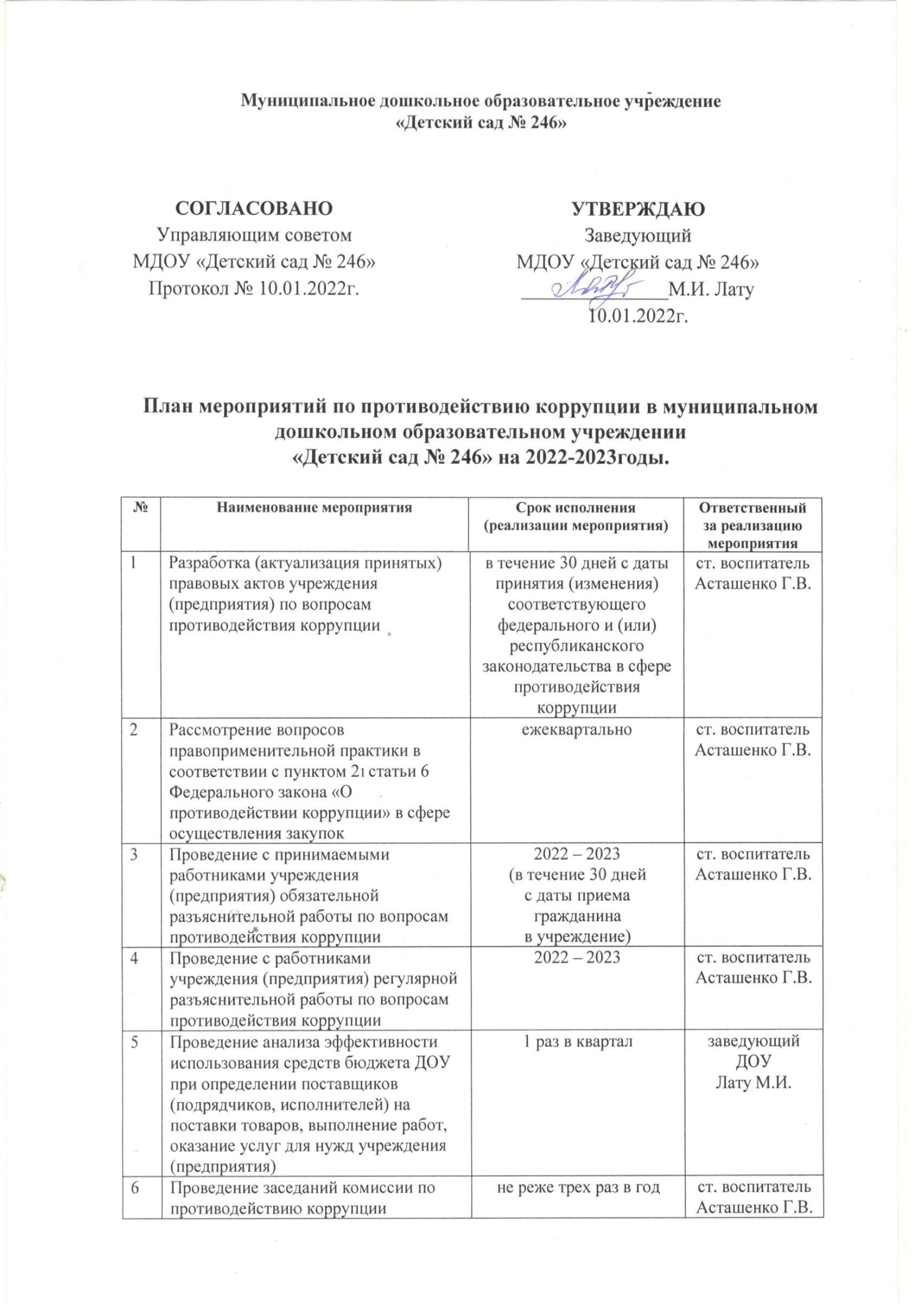 7 Обеспечение своевременного размещения информации о деятельности учреждения (предприятия) в установленном порядке в сети Интернет 2022 – 2023заведующий ДОУЛату М.И.8 Обеспечение функционирования «телефона доверия», позволяющего гражданам сообщать о ставших известными им фактах коррупции, причинах и условиях, способствующих их совершению2022 – 2023завхоз Глебова А Н.9 Обеспечение наполнения и актуализации раздела по противодействию коррупции официального сайта учреждения (предприятия) 2022 – 2023заведующий ДОУЛату М.И.10 Проведение оценки коррупционных рисков в целях выявления сфер деятельности учреждения (предприятия), наиболее подверженных таким рискам, и разработки соответствующих предложений по совершенствованию антикоррупционных мер до 1 марта года, следующего за отчетнымст. воспитатель Асташенко Г.В.11 Осуществление взаимодействия с правоохранительными органами по фактам, связанным с проявлением коррупции 2022 – 2023заведующий ДОУЛату М.И.12 Проведение обучающих мероприятий по вопросам профилактики и противодействия коррупции: совещаний, семинаров, встреч, бесед 2022 – 2023заведующий ДОУЛату М.И.13 Подготовка отчета об исполнении Плана мероприятий по противодействию коррупции в учреждении (на предприятии) до 15 февраля года, следующего за отчетнымст. воспитатель Асташенко Г.В.